МИНОБРНАУКИ  РОССИИОрский гуманитарно-технологический институт (филиал)федерального государственного бюджетного образовательного учреждениявысшего образования «Оренбургский государственный университет»(Орский гуманитарно-технологический институт (филиал) ОГУ)Кафедра иностранных языков (ОГТИ)Фонд оценочных средств по дисциплине«Б1.Д.Б.8 Иностранный язык в сфере юриспруденции (английский)»Уровень высшего образованияБАКАЛАВРИАТНаправление подготовки40.03.01 Юриспруденция(код и наименование направления подготовки)Гражданско-правовой (наименование направленности (профиля) образовательной программы)КвалификацияБакалаврФорма обученияОчная, очно-заочнаяг. Орск 2021 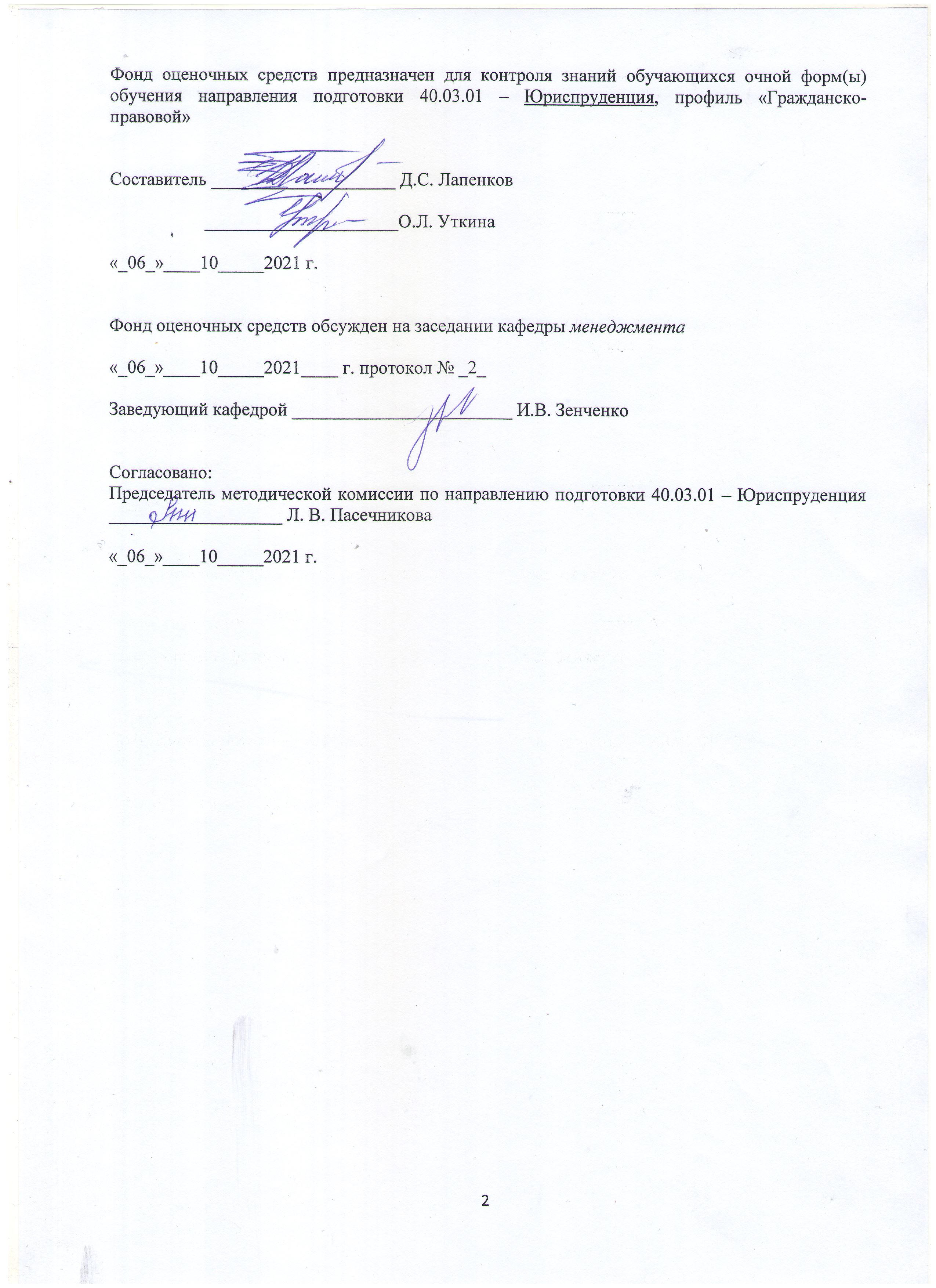 Раздел 1. Перечень компетенций, с указанием этапов их формирования в процессе освоения дисциплиныРаздел 2. Типовые контрольные задания и иные материалы, необходимые для оценки планируемых результатов обучения по дисциплине (оценочные средства). Описание показателей и критериев оценивания компетенций, описание шкал оцениванияБлок А0 - Оценочные средства для диагностирования сформированности уровня компетенций – «знать»Тестовые заданияВремя выполнения теста – не более 45 минут. Грамматический раздел 1Сделайте следующие предложения отрицательными:1. Bess helps her mother. 2. My friend plays the piano. 3. We listen to music.4. You make a lot of mistakes.5. The farmer works in the field. Правильные ответы:1. Bess doesn’t help her mother. 2. My friend doesn’t play the piano. 3. We don’t listen  to music.4. You don’t make a lot of mistakes.5. The farmer doesn’t  work in the field. 6. Окончание читается отлично от других в слове:A) Needed	B) Waited 	C) Developed 	D) Wanted 	E) Expected7.Правильно написано словоA) Diffecult 	B) Dufficult 	C) Difficalt 	D) Deefficult 	E) Difficult8. “Wet” является антонимом слова:A) Dry 		B) Fast 		C) Old 		D) NeatE) Light9.Найдите синоним слова “To worry”:A) To appeal B) To go onC) To apply 	D) To troubleE) To turn10. Замените данное выражение одним словом:	You put it into your tea or coffee.A) Salt B) Sugar 	C) SandD) FlourE) JuiceГрамматический раздел 2Вставьте глаголы to be или to have в правильной форме:1. I...from America.2. I...good friends.3. They...a nice bird and a very nice girl.4. I...very happy.5. I...a dear friend.6. He...a little black dog.7. We...from Kansas.8. It...in the USAПравильные ответы:1. I am from America.2. I have good friends.3. They have a nice bird and a very nice girl.4. I am very happy.5. I have a dear friend.6. He has a little black dog.7. We are from Kansas.8. It is in the USAОбразуйте множественное число от существительных:radio, lesson, court, thief, potato, house, eye, fish, tooth-brush, rose, story, truth, key, mousechild, path, hero, day, book-case, oak, manner, louse, study, goose, wolf, yard, brush, sofason-in-law, youth, piano, half, dream, foot, deer, child, material, mouse, servant, potato, cow-boywoman, hoof, branch, mosquito, ox, frog, mouth, hillПравильные ответы:radios, lessons, courts, thieves, potatoes, houses, eyes, fish, tooth-brushes, roses, stories, keys, micechildren, paths, heroes, days, book-cases, oaks, manners, lice, studies, geese, wolves, yards, brushes, sofassons-in-law, youths, pianos, halves, dreams, feet, deer, children, materials, mice, servants, potatoes, cow-boyswomen, hooves, branches, mosquitoes, oxen, frogs, mouths, hillsГрамматический раздел 3Вставьте оборот there is / there are в утвердительной или вопросительной форме:1. ….a blue pencil on the table.2. ….no mistakes in her work.3……not any English book in my bag.4. ….a new map on the wall?5. …..any flowers in the vase?6. …..some chalk on the desk.7. …..not much light in the hall.8. …..many red pens in the box?9. …..no nice pictures on the shelf.10. ….a lot of people in the restaurantПравильные ответы:1.  There is a blue pencil on the table.2. There are no mistakes in her work.3 There is not any English book in my bag.4. Is there a new map on the wall?5. Are there any flowers in the vase?6. There is  some chalk on the desk.7.  There is  not much light in the hall.8. Are there many red pens in the box?9. There are  no nice pictures on the shelf.10. There are  a lot of people in the restaurantРаскройте скобки, используя оборот to be going to:1. I (finish) it next week. 2. He (go) there tomorrow. 3. We (be) at the meeting. 4. I (return) and (ask) him. 5. The teacher (explain) the next lesson to us tomorrow.Правильные ответы:1. I am going to finish it next week. 2. He is going to go there tomorrow. or He is going there tomorrow.3. We are going to be at the meeting. 4. I am going to return and ask him. 5. The teacher is going to explain the next lesson to us tomorrow.Грамматический раздел 4Раскройте скобки в нужном времени: Present Simple или  Present Continuous.1. – What you (do) here? – I (wait) for a friend. 2. – He (speak) French? – Yes, he (speak) French quite fluently. 3. Someone (knock) at the door. 4. Don't go into the classroom. The students (write) a dictation there. 5. She (write) letters to her mother every week. 6. Ships (travel) from Dover to Calais every day. 7. The man who (read) a book is our English teacher. 8. Let's go for a walk. It (not/rain). 9. —You (hear) anything? – I (listen) hard, but I (not/hear) anything. 10. My brother (smoke) a great dealПравильные ответы:1. – What are you doing here? – I am waiting for a friend. 2. – Does he speak French? – Yes, he speaks French quite fluently. 3. Someone is knocking at the door. 4. Don't go into the classroom. The students are writing a dictation there. 5. She writes letters to her mother every week. 6. Ships travel from Dover to Calais every day. 7. The man who is reading a book is our English teacher. 8. Let's go for a walk. It is not raining. 9. —Do you hear anything? – I am listening hard, but I do not hear anything. 10. My brother smokes a great deal11. Найдите общее слово для данной группы слов:A) ArmB) BodyC)Finger D) Palm E) Neck12. Выберите правильный вариант перевода слова:	НевозможныйA) PossibleB) ImpossibleC) InpossibleD) DispossibleE) Unposssible13. Выберите сложное слово:A) ExpensiveB) GraduationC) Beautiful D) DemonstrationE) Airport14. Дополните предложение существительным в притяжательном падеже:This is my ... coat.A) wifes’s B) wife’s C) wifes’D) wife E) wives15. Завершите разделительный вопрос.The weather was changing the whole day yesterday, ...?A) haven’t it? B) wasn’t it? C) did it? D) don’t it? E) were it?Грамматический раздел 5Образуйте время Past Indefinite.1. I play in the field. 2. He wants to go home. 3. The driver stops the car. 4. He drinks tea every day. 5. It begins to rain. 6. They like our house. 7. I dream every night. 8. My sister cleans the room. 9. The teachers give us dictation. 10. He sits at his desk and writes a letter. 11. Mary comes early. 12. The cat catches the fish in the river. 13. The dog eats its dinner. 14. The boys go for a holiday. 15. Richard knows George.Правильные ответы:1. I played in the field. 2. He wanted to go home. 3. The driver stopped the car. 4. He drank tea every day. 5. It began to rain. 6. They liked our house. 7. I dreamed every night. 8. My sister cleaned the room. 9. The teachers gave us dictation. 10. He sat at his desk and wrote a letter. 11. Mary came early. 12. The cat caught the fish in the river. 13. The dog ate its dinner. 14. The boys went for a holiday. 15. Richard knew George.Грамматический раздел 6Вставьте вместо точек a, an, some, any. 1. Can I have ... apple, please? 2. I need ... water. I'm thirsty. 3. Did you buy... newspapers today? 4. I'd like... cream in my coffee, please. 5. Do you want... tea? 6. I've got... terrible headache. 7. Have you got ... luggage in the car? 8. I need ... new furniture for this room. 9. I haven't got... pen. 10. Just a moment. I'll get... paper and write this down.Правильные ответы:1. Can I have an apple, please? 2. I need some water. I'm thirsty. 3. Did you buy any newspapers yesterday? 4. I'd like some cream in my coffee, please. 5. Do you want any tea? 6. I've got a terrible headache. 7. Have you got any luggage in the car? 8. I need some new furniture for this room. 9. I haven't got a (any) pen. 10. Just a moment. I'll get some paper and write this down.Вставьте вместо точек some, any, much, many.1. There is ... milk in the glass. 2. There are very ... apples in the bag but there aren't... pears. 3. There are ... tomatoes in the fridge. 4. How ... sugar is there in the sugar-bowl? There isn't very.... 5. Is there ... butter in the fridge? — No, there isn't... butter in it.Правильные ответы:1. There is some milk in the glass. 2. There are very many apples in the bag but there aren't any pears. 3. There are many tomatoes in the fridge. 4. How much sugar is there in the sugar-bowl? There isn't very much 5. Is there any butter in the fridge? — No, there is no butter in it.Грамматический раздел 7Вставьте по смыслу.a) can/could1. Leonardo da Vinci was a student in Florence. He ... draw, design buildings and write music.2. You ... see the Monа Lisa in the Louvre in Paris. 3. I lost my keys yesterday and I ... (not) get into my flat. 4. I ... (not) go out because I have a lot of homework. 5. She ... speak English when she was ten.Правильные ответы:1. Leonardo da Vinci was a student in Florence. He could draw, design buildings and write music.2. You can see the Mona Lisa in the Louvre in Paris. 3. I lost my keys yesterday and I could not (couldn’t) get into my flat. 4. I can not (can’t) go out because I have a lot of homework. 5. She could speak English when she was ten.b) must/have to1. I... water the plants. 2. I'm very tired, I... go to bed. 3. You are a small boy; you ... go to bed early. 4. Dad is working, you ... be quiet. 5. You ... come in unless you wipe your feet. Правильные ответы:1. I must water the plants. 2. I'm very tired, I must go to bed. 3. You are a small boy; you must go to bed early. 4. Dad is working, you must be quiet. 5. You mustn’t (must not) come in unless you wipe your feet. c) must/mustn't/needn't1. You ... fight. 2. She ... wash the dishes. 3. You ... tell any¬one. It's a secret. 4. Your shoes are dirty. You ... clean them. 5. You ... let the dog sleep in your bed. Правильные ответы:1. You mustn't fight. 2. She must wash the dishes. 3. You mustn’t tell anyone. It's a secret. 4. Your shoes are dirty. You must clean them. 5. You mustn’t let the dog sleep in your bed. Грамматический раздел 8Употребите глаголы, данные в скобках, в форме Present Perfect Simple.1. She (do) no homework this month. 2. The firm (make) good profits this year. 3. Doctors (learn) a great deal in the last fifty years. 4. He (add) five pounds to the first prize which is now £ 100. 5. Our stu-dents (progress) very well this term so far. 6. Nobody (discover) a cure for the common cold yet. 7. No, but they (Invent) a mechanical heart. 8. I am afraid we must drink tea. I (forget) to buy coffee. 9. The room is very cold. The fire (go out). 10. Miss Brown never (see) a television pro-gramme. 11. Our salaries (rise) twice since Christmas.12. Mary (not/buy) a new dress for years. 13. The cost of living (go up) a great deal since last year. 14. He (wear) a black suit ever since his wife died. 15. The Smiths (live) here for the last five years.Правильные ответы:1. She has done no homework this month. 2. The firm has made good profits this year. 3. Doctors have learned (learnt) a great deal in the last fifty years. 4. He has added five pounds to the first prize which is now £ 100. 5. Our students have progressed very well this term so far. 6. Nobody has discovered a cure for the common cold yet. 7. No, but they have invented a mechanical heart. 8. I am afraid we must drink tea. I have forgotten to buy coffee. 9. The room is very cold. The fire has gone out 10. Miss Brown never has never seen a television program. 11. Our salaries have risen twice since Christmas.12. Mary hasn’t bought (has not bought) a new dress for years. 13. The cost of living has gone up a great deal since last year. 14. He has worn a black suit ever since his wife died. 15. The Smiths have lived here for the last five years.Грамматический раздел 9Вставьте вместо точек нужные артикли там, где это необходимо.1. This is ... egg. 2. Where is ... post office? 3.... Lucy's uncle is ... teacher. 4. Julie has got ... orange. 5. This is ... way to school. 6. It's ... long way to ... office. 7. There are a lot of flowers in ... garden. 8.... Ital-ians like ... spaghetti. 9. ... white hat is my mother's. 10.... Peter and ... Ben are brothers. 11.... Kremlin is ... centre of ...Moscow. 12.... Sphinx is in ... Egypt. 13. There's some sugar in ...bowl. 14. There are ... our shoes. 15. ... strawberry ice-cream, please!Правильные ответы:1. This is an egg. 2. Where is the post office? 3. Lucy's uncle is a teacher. 4. Julie has got an orange. 5. This is the way to school. 6. It's a long way to the office. 7. There are a lot of flowers in the garden. 8. The Italians like spaghetti. 9. The white hat is my mother's. 10.Peter and Ben are brothers. 11.The Kremlin is the centre of Moscow. 12. The Sphinx is in Egypt. 13. There's some sugar in the bowl. 14. There are our shoes. 15. Strawberry ice-cream, please!Грамматический раздел 10Past Simple или Past Continuous?1. Peter (stay) at a seaside hotel on holiday when he first (meet) his wife. 2. The sun (shine) when I (set) out on my walk. 3. It (rain) when I (arrive) at my destination. 4. While I (have) lunch the sun (come) out again. 5. Peter (serve) in the artillery when a mule (kick) him. 6. It (kick) him as he (pass) behind it. 7. Where ... you (live) before you moved here? 8. Who ... you (talk to) on the telephone just now? 9. As Mary (type) the letter she (notice) many spelling mistakes. 10. While Peter (carve) the chicken his wife (lay) the table.Правильные ответы:1. Peter was staying at a seaside hotel on holiday when he first met his wife. 2. The sun was shining when I set out for my walk. 3. It was raining when I arrived at my destination. 4. While I was having lunch the sun came out again. 5. Peter was serving in the artillery when a mule kicked him. 6. It kicked him as he was passing behind it. 7. Where were you living before you moved here? 8. Who were you talking to on the telephone just now? 9. As Mary was typing the letter, she noticed many spelling mistakes. 10. While Peter was carving the chicken his wife was laying the table.Замените действительный залог страдательным. 1. Many people attend the lecture.2. Someone has eaten the cake.3. He will leave the ticket on the table.4. They were discussing the report the whole evening.5. People speak English in many countries.Правильные ответы:1. The lecture was attended by many people2. The cake was eaten by someone.3. The ticket will be left on the table by him.4. The report was being discussed by them the whole evening.5. English is spoken by people in many countries.Критерии оценки тестовых заданий:А.2 Вопросы для устного собеседования (рубежного контроля)Вариант 1Какова специфика артикуляции звуков, интонации, акцентуации и ритма нейтральной речи в английском языке?Какие формальные признаки рода и числа существительных вы знаете?Назовите все личные местоимения.Каковы особенности значений и функции глагола to have?Каковы особенности значений и функции глагола to be? Приведите формы глагола to be в настоящем времени.Какова структура и функции оборота there is/there are?Перечислите предлоги места и направления.Сколько типов вопросов существует в английском языке? Назовите принципы и особенности создания всех типов вопросов.Каковы функции и сфера употребления конструкции to be going to do something?Правильные ответы:Для английского произношения характерны несколько особенностей:Придыхание после согласныхНаличие кратких и долгих гласных, дифтонговБольшое количество гласных звуков – 20 против 6 русскихВ конце слова согласные не оглушаютсяУ некоторых звуков нет русских аналогов: [r], [w], [ŋ], [ð] и [θ]Для образования множественного числа существительных используется окончание -s, кроме того существуют  несколько слов-исключений (men, women, children). Род существительных можно определить только при наличии у некоторых слов суффикса -ess (goddess, stewardess, headmistress), в целом в английском языке категория рода для существительных отсутствует. I, you, he, she, it, we, theyГлагол have в английском языке относится к наиболее часто употребляемым в речи глаголам. Oн может выступать как смысловой или вспомогательный для образования времен Present и Past Perfect Simple и Continous.  Помимо его прямого значения — иметь, владеть, обладать, этот глагол участвует в огромном количестве выражений и словосочетаний, в которых он приобретает куда более широкое значение: have breakfast, have English и др.Глагол to be играет особенно значимую роль в грамматике английского языка. Он может выступать в предложении в качестве смыслового глагола, модального, вспомогательного, глагола-связки, а также большое количество грамматических конструкций образуется именно с глаголом to be. Например, I am a student. You are a student. He is a student. She is a student. We are students. You are students. They are students. Оборот используем, когда говорим о нахождении предметов в пространстве. There is употребляем, когда говорим в единственном числе или используем неисчисляемые существительные. There are — для множественного числа. Число глагола to be принято определять по числу первого существительного, которое стоит после оборота. Предлоги места: above, over, below, under, before, in front of, in, on.Предлоги направления: to, into, forward, onto, from, up, downВсего в английском языке 4 типа вопросов — каждый из них мы используем в повседневной жизни:Общий вопрос (general question or yes/no question). Мы его используем, если хотим узнать общую, основную информацию:Do you do sports? ‒ Ты занимаешься спортом?Специальный вопрос (special question, or a wh‒question). Этот вопрос мы задаем, когда нам нужно узнать определенную, конкретную информацию:What gym do you usually go to? ‒ В какой зал ты чаще всего ходишь? Альтернативный вопрос (alternative question). Этот вопрос используется, когда вы предлагаете собеседнику выбрать из двух альтернативных вариантов:Do you prefer training on your own or with a PT? ‒ Ты предпочитаешь заниматься сам или с персональным тренером? Разделительный вопрос (tag question). Задавая этот вопрос, вы хотите подтвердить или опровергнуть какую‒то информацию:You have already signed the membership contract with your gym, haven’t you? ‒ Ты уже подписал членский контракт с твоим залом, не так ли? Эту конструкцию мы используем в следующих случаях: -  Когда заранее планируем что-либо сделать. (она собирается испечь торт; он собирается помыть машину) -  Когда говорим о том, что что-то произойдет с большой вероятностью и для этого есть все признаки. (собирается дождь, посмотри на эти облака)Вариант 2Когда используется грамматическое время Present Continuous? Опишите способ его формирования.Когда используется грамматическое время Present Indefinite? Опишите способ его формирования.Как формируются отрицательные и вопросительные предложения с глаголом to be?Приведите примеры предложений, содержащих дополнение и определение. Каковы их функции и способ формирования?Что такое инфинитив? Каковы его формальные признаки?Когда используется грамматическое время Past Indefinite? Опишите способ его формирования.Как формируется и используется глагол to be в прошедшем простом времени. Когда используется грамматическое время Future Indefinite? Опишите способ его формирования.Когда используется грамматическое время Present Perfect Simple? Опишите способ его формирования.Правильные ответы:Время Present Continuous обозначает действие, которое происходит в момент речи или запланировано в ближайшем будущем. Образуется от при помощи вспомогательного глагола BE (am, is, are) в настоящем времени + глагол с окончанием ing (V-ing).Грамматическое время Present Indefinite описывает привычные, повторяющиеся действия в настоящем. Образуется от основы глагола без окончания, только в третьем лице единственном числе добавляется –s (-es) (V-es).Отрицательные и вопросительные предложения с глаголом to be формируются при помощи отрицательной частицы not, которая ставится перед глаголом. Например, I am not a teacher. We are studying English. Buy me some bread. I want to thank you for your advice. Инфинитив — это неличная форма глагола, которая обозначает действие, но при этом не указывает на лицо и число. Формальный признак инфинитива – наличие частицы to перед глаголом. В русском языке английский инфинитив соответствует неопределенной форме глагола, которая отвечает на вопросы «Что делать? Что сделать?»: жить — to live. Формальным признаком инфинитива является частица to : to write — писать, to read — читать, to drink — пить, to think — думать.Грамматическое время Past Indefinite обозначает действия, которые происходили привычно, регулярно в прошлом. Образуется при помощи основы глагола + окончание ed (V-ed),  если глагол правильный; или второй формы неправильного глагола  (V2). Глагол to be в прошедшем простом времени имеет две формы: в единственном числе was, во множественном числе were. I was/ You were/ He, She, It was/ We, You, They wereГрамматическое время Future Indefinite Обозначает неподготовленные (незапланированные) действия в будущем. Образуется при помощи вспомогательного глагола will+основа глагола (без окончаний).Грамматическое время Present Perfect Simple обозначает действие, которое произошло в прошлом, но результат действия значим в настоящем. Образуется при помощи вспомогательного глагола have в настоящем времени (в третьем лице has) + причастие 2 (глагол с окончанием ed или третья форма неправильного глагола) (have/ has + V3).	Критерии оценки устного собеседования:Блок В - Оценочные средства для диагностирования сформированности уровня компетенций – «уметь»В.1   Задание 1.          Прочитайте и переведите текст.Studying law at CambridgeThe law course at Cambridge University gives a good basis in the principles of law from an academic rather than a practical point of view. Many undergraduates who read law want to practice in future. Others want to go into administration, industrial management or accountancy. In the first year, undergraduates reading law for three years study Roman Law, Constitutional Law, Criminal Law, and the Law of Tort. In the second year, five subjects are studied. The choice of subjects is wide – from Administrative Law to Roman Law. Most undergraduates take Law of Contract and Land Law as two of their papers. In the third year, five subjects are studied. An undergraduate may study Property Law (including Trusts and Conveyancing Law), Commercial Law, Public Law (including Administrative Law and E.U. Law), or in more academic and sociological aspects of law (such as Legal History, Criminology, Labour Law, and Jurisprudence). Candidates may also participate in the seminar course, submitting a dissertation in place of one paper. Candidates for the postgraduate L.L.M take any four papers selected from such branches as Legal History, International Law, English Law, Civil Law, Public Law, and Comparative Law and Legal Philosophy.(Примерный вариант перевода. Перевод допускает использование синонимичных слов и выражений)Изучение права в КембриджеКурс права в Кембриджском университете дает хорошую основу для изучения принципов права с академической, а не с практической точки зрения. Многие студенты, изучающие юриспруденцию, хотят в будущем быть практиками. Другие хотят заняться администрацией, промышленным менеджментом или бухгалтерским учетом. На первом курсе студенты, изучающие право, в течение трех лет изучают римское право, конституционное право, уголовное право и гражданское право.На втором году изучаются пять предметов. Выбор предметов широк – от административного права до римского права. Большинство студентов изучают договорное право и земельное право в качестве двух своих основных предметов.На третьем курсе изучаются пять предметов. Студент может изучать право собственности (включая право о трастах и передаче права), коммерческое право, публичное право (включая административное право и право ЕС) или более академические и социологические аспекты права (например, историю права, криминологию, трудовое право и юриспруденцию). Аспиранты также могут принять участие в семинарском курсе, предоставив диссертацию вместо одной статьи. Кандидаты в аспирантуру права сдают любые четыре статьи, выбранные из таких отраслей, как история права, международное право, английское право, гражданское право, публичное право, а также сравнительное правоведение и философия права.В.1   Задание 2.Прочитайте и переведите текст.The Common Law	English law has developed from a number of sources: custom, the rules worked out by the common law courts and the courts of equity, canon law, the law merchant, legislation etc. 	English legal development started in 1066 when William of Normandy gained the Crown of England established a strong central government. The changes made by William the First included separation of lay courts and church (or clerical) courts. Each type of courts had its own jurisdiction. The law enforced in the church courts was Canon law, which was influenced by Roman law. William and his successors achieved the uniformity of the law, making it the common law. 	Out of the varied and different customs, there was formed what is now known as the common law of England. It was called so because it is the law common to all parts of England and Wales. The formation of the common law was complete by about 1250 when Bracton wrote his famous Treatise on the Laws and Customs of England. 	The Statute of Appeals Act 1532 brought the church courts in England more and more under the control of the State, but their separate jurisdiction continued on into the nineteenth century when Canon law was incorporated in the common law of England. The law merchant, or mercantile law was applied in medieval times in maritime courts in coastal towns, and local courts in certain market towns. As England became a trading and seafaring nation the jurisdiction of the maritime courts increased.	Gradually, however, the courts merchant declined in importance as the common law courts became more efficient and reliable and became centralized in London. By the middle of the eighteenth century the common law courts had absorbed nearly all the jurisdiction of the courts merchant. The common law is described as the unwritten part of English law or the common or universal custom of the country. The principles of law formulated by the judges, which in fact make up the body of the common law, have been enforced by the courts of law for some 900 years.(Примерный вариант перевода. Перевод допускает использование синонимичных слов и выражений)Общее право	Английское право развилось из ряда источников: обычаев, правил, разработанных судами общего права и судами справедливости, канонического права, торгового права, законодательства и т. д.	Развитие английского права началось в 1066 году, когда Вильгельм Нормандский получил английскую корону и установил сильное центральное правительство. Изменения, внесенные Вильгельмом Первым, включали разделение светских судов и церковных (или клерикальных) судов. Каждый тип судов имел свою собственную юрисдикцию. Закон, применяемый в церковных судах, был каноническим правом, на которое повлияло римское право. Вильгельм и его преемники добились единообразия закона, сделав его общим правом.	Из разнообразных и различных обычаев образовалось то, что сейчас известно как общее право Англии. Оно было названо так потому, что это закон, общий для всех частей Англии и Уэльса. Формирование общего права было завершено примерно к 1250 году, когда Брэктон написал свой знаменитый «Трактат о законах и обычаях Англии».	Закон об апелляционном статуте 1532 года поставил церковные суды в Англии все больше и больше под контроль государства, но их отдельная юрисдикция сохранялась и в XIX веке, когда каноническое право было включено в общее право Англии. Торговое право, или торговое законодательство, применялось в средние века в морских судах прибрежных городов и в местных судах некоторых торговых городов. Когда Англия стала торговой и страной мореплавателей, юрисдикция морских судов возросла.	Однако постепенно значимость судов общего права терялась, поскольку суды общего права становились более эффективными и надежными и становились централизованными в Лондоне. К середине XVIII века суды общего права поглотили почти всю юрисдикцию торговых судов. Общее право описывается как неписаная часть английского права или общий или универсальный обычай страны. Принципы права, сформулированные судьями и фактически составляющие основу общего права, применяются судами уже около 900 лет.В.1   Задание 3.Прочитайте и переведите текст.Legislation	The basis of English law is the common law, whose principles are found today in the case law built up by the judges ever since the Norman Conquest. The original role of the King and his Council was merely to maintain order and peace and to defend the state against external aggression. To keep order and peace the King amended and altered existing law by issuing ordinances, provisions, assizes and charters, always with the advice of his Council.	Today the British monarch is nominally head of the state, but has lost practically all actual power. By convention the monarch acts in accordance with the will of the Government (headed by a Prime Minister and a Cabinet), which is responsible to Parliament. The State was brought about by legislation, and many areas of the common law (civil and criminal) have been revoked and reformed.	The main source of law today is legislation which may take the form of: (a) Statutes or Acts of Parliament (b) Statutory Instruments, Rules and Orders (they are made by Ministers and must be submitted to Parliament for approval). Parliament can manage between 60 and 70 Acts of Parliament per session (one year). On the other hand there are today more than 2,000 statutory instruments issued each year.(Примерный вариант перевода. Перевод допускает использование синонимичных слов и выражений)Законодательство	Основой английского права является общее право, принципы которого сегодня обнаруживаются в прецедентном праве, созданном судьями со времен нормандского завоевания. Первоначальная роль короля и его Совета заключалась просто в поддержании порядка и мира, а также в защите государства от внешней агрессии. Чтобы сохранить порядок и мир, король вносил поправки и изменения в существующие законы, издавая постановления, положения, ассизы и хартии, всегда по рекомендации своего Совета.	Сегодня британский монарх номинально является главой государства, но потерял практически всю реальную власть. По соглашению с народом монарх действует в соответствии с волей правительства (возглавляемого премьер-министром и кабинетом министров), которое подотчетно парламенту. Государство было создано законодательством, и многие области общего права (гражданского и уголовного) были отменены и реформированы.	Основным источником права сегодня является законодательство, которое может принимать форму: (а) статутов или актов парламента (законов); (б) постановлений, правил и распоряжений (они издаются министрами и должны быть представлены в парламент на утверждение). Парламент может принять от 60 до 70 законов за сессию (один год). С другой стороны, сегодня ежегодно издается более 2000 нормативных актов.В.1   Задание 4.Прочитайте и переведите текст.The Magna Carta	At the heart of the English system are two principles of government — limited government and representative government. The idea that government was not all-powerful first appeared in the Magna Carta, or Great Charter, that King John signed in 1215 under the threat of civil war. Earlier kings of England had issued charters, making promises to their barons. But these were granted by, not exacted from the king and were very generally phrased. Later the tension between the Kings and the nobility increased. Since 1199 John’s barons had to be promised their rights. It is, therefore, not surprising that Stephen Langton, archbishop of Canterbury, directed baronial unrest into a demand for a solemn grant of liberties by the king. The document known as the Articles of the Barons was at last agreed upon and became the text from which the final version of the charter was drafted and sealed by John on June 15, 1215.	The Magna Carta established the principle of limited government, in which the power of the monarch, or government, was limited, not absolute. This document provided for protection against unjust punishment and the loss of life, liberty, and property except according to law. It stipulated that no citizen could be punished or kept in prison without a fair trial. Under the Magna Carta, the king agreed that certain taxes could not be levied without popular consent. Although the Magna Carta was originally intended to protect aristocracy and not the ordinary citizens, it came in time to be regardedas a cornerstone of British liberties. It is one of the oldest written constitutional papers.(Примерный вариант перевода. Перевод допускает использование синонимичных слов и выражений)Великая Хартия вольностей В основе английской системы лежат два принципа правления - ограниченное правительство и представительное правительство. Идея о том, что правительство не является всемогущим, впервые появилась в Великой хартии вольностей, или Великой хартии, которую король Иоанн подписал в 1215 году под угрозой гражданской войны. Раньше короли Англии издавали хартии, давая обещания своим баронам. Но они были предоставлены королем, а не требовались от него, и были сформулированы в очень общих чертах. Позже напряжение между королями и знатью возросло. С 1199 года баронам Иоанна должны были быть обещаны их права. Поэтому неудивительно, что Стивен Лэнгтон, архиепископ Кентерберийский, направил волнения баронов в требование торжественного дарования королем вольностей. Документ, известный как «Статьи баронов», был наконец согласован и стал текстом, на основе которого Иоанном 15 июня 1215 года была составлена и скреплена окончательная версия хартии.Великая хартия вольностей установила принцип ограниченного правительства, согласно которому власть монарха или правительства была ограниченной, а не абсолютной. Этот документ предусматривал защиту от несправедливого наказания и потери жизни, свободы и имущества, за исключением случаев, предусмотренных законом. Он предусматривал, что ни один гражданин не может быть наказан или содержаться в тюрьме без справедливого суда. Согласно Великой хартии вольностей король согласился, что некоторые налоги не могут взиматься без согласия народа. Хотя Великая хартия вольностей изначально предназначалась для защиты аристократии, а не простых граждан, со временем она стала считаться краеугольным камнем британских свобод. Это один из старейших письменных конституционных документов.В.1   Задание 5.Прочитайте и переведите текст.“Let the Body Be Brought...”	In Britain, the United States and many other English-speaking countries, the law of Habeas Corpus guarantees that nobody can be held in prison without trial. Habeas Corpus became a law because of a wild party held in 1621 at the London home of a notoriously rowdy lady, Alice Robinson. When a constable appeared and asked her and her guests to quiet down, Mrs. Robinson allegedly swore at him so violently that he arrested her, and a local justice of the peace committed her to jail. When she was finally brought to trial, Mrs. Robinson’s story of her treatment in prison caused an outcry. She had been put on a punishment diet of bread and water, forced to sleep on the bare earth, stripped, and given fifty lashes. Such treatment was barbaric even by the harsh standards of the time; what made it worse was that Mrs. Robinson was pregnant. 	Public anger was so great that she was acquitted, the constable who had arrested her without a warrant was himself sent to prison, and the justice of the peace was severely reprimanded. And the case, along with other similar cases, led to the passing of the Habeas Corpus Act in Britain in 1679. The law is still on the British statute books, and a version of it is used in the United States, where the law is regarded as such an important guarantee of liberty that Article 1 of the U.S. Constitution declares that “Habeas Corpus shall not be suspended except in cases of rebellion or invasion”. Habeas Corpus is part of a Latin phrase — Habeas corpus ad subjiciendum — that means “Let the body be brought before the judge.” In effect, a writ of Habeas Corpus is an order in the name of the people (or, in Britain, of the sovereign) to produce an imprisoned person in court at once.(Примерный вариант перевода. Перевод допускает использование синонимичных слов и выражений)«Введите обвиняемого…»	В Великобритании, США и многих других англоязычных странах закон Хабеас Корпус гарантирует, что никто не может содержаться в тюрьме без суда. Хабеас корпус стал законом из-за шумной вечеринки, состоявшейся в 1621 году в лондонском доме известной буйной дамы Элис Робинсон. Когда появился констебль и попросил ее и ее гостей успокоиться, миссис Робинсон якобы так яростно обругала его, что он арестовал ее, а местный мировой судья заключил ее в тюрьму. Когда она, наконец, предстала перед судом, рассказ миссис Робинсон об обращении с ней в тюрьме вызвал широкий общественный резонанс. Ее посадили на хлеб и воду, заставляли спать на голой земле, раздели и нанесли пятьдесят ударов плетью. Такое обращение было варварством даже по суровым стандартам того времени; хуже всего было то, что миссис Робинсон была беременна.	Общественный гнев был настолько велик, что она была оправдана, констебль, арестовавший ее без ордера, был сам отправлен в тюрьму, а мировому судье был объявлен строгий выговор. И это дело, наряду с другими подобными делами, привело к принятию в Великобритании в 1679 году закона о хабеас корпус. Закон до сих пор присутствует в британских сводах законов, а его версия используется в Соединенных Штатах, где закон рассматривается как настолько важная гарантия свободы, что статья 1 Конституции США гласит: «Хабеас корпус не может быть приостановлен, за исключением случаев мятежа или вторжения». Habeas Corpus является частью латинской фразы Habeas corpus ad subjiciendum, что означает «Пусть тело предстанет перед судьей». По сути, приказ Habeas Corpus представляет собой приказ от имени народа (или, в Британии, суверена) немедленно доставить заключенного в суд.Критерии оценки заданий реконструктивного уровняБлок С - Оценочные средства для диагностирования сформированности уровня компетенций – «владеть»С.1   Комплексные практические контрольные заданияУсловно-речевые упражнения. Кейсы.Изучите следующие кейсы и отреагируйте на них в соответствии с речевыми нормами английского языка:A friend of yours invites you to a party where you do not know many guests. Introduce yourself; say some words about your hobbies and interests. You are going to buy a flat. Speak to the estate agent and express your preferences of the future apartment.You are at a sports-bar. Have some words with the fellow fan about your favourite sports club. You are going on a date. Describe yourself on the phone to the person you are dating. How will he/she recognize you?You are at a restaurant. Make an order for yourself and your friends, which are coming soon.   Блок D - Оценочные средства, используемые в рамках промежуточного контроля знаний, проводимого в форме зачета.Вопросы к зачету. 4 семестр.Какова специфика артикуляции звуков, интонации, акцентуации и ритма нейтральной речи в английском языке?Какие транскрипционные знаки формируют фонетическое письмо в английском языке?Какова структура английского побудительного предложения?Как формируется отрицательная форма повелительного наклонения?Какие падежи существительных и местоимений существуют в английском языке?Какие формальные признаки рода и числа существительных вы знаете?Назовите все личные местоимения.Как формируется притяжательный падеж местоимений и существительных?Каковы особенности значений и функции глагола to have?10.Каковы особенности значений и функции глагола to be? Приведите формы глагола to be в настоящем времени.Какова структура и функции оборота there is/there are?     Перечислите предлоги места и направления.Сколько типов вопросов существует в английском языке? Назовите принципы и особенности создания всех типов вопросов.Каковы функции и сфера употребления конструкции to be going to do something?Как формируется причастие I в английском языке. Какова сфера его употребления?Когда используется грамматическое время Present Continuous? Опишите способ его формирования.Когда используется грамматическое время Present Indefinite? Опишите способ его формирования.Как формируются отрицательные и вопросительные предложения с глаголом to be?Приведите примеры предложений, содержащих дополнение и определение. Каковы их функции и способ формирования?Что такое инфинитив? Каковы его формальные признаки?Назовите неопределенные местоимения количества. Какова их функция и сфера употребления?Как формируется и используется глагол to be в прошедшем простом времени. Описание показателей и критериев оценивания компетенций, описание шкал оцениванияОценивание выполнения тестовОценивание выполнения проверочных работОценивание выполнения индивидуальных творческих заданий, рефератов, докладов Оценивание ответа на дифференцированном зачетеРаздел 3. Методические материалы, определяющие процедуры оценивания знаний, умений, навыков и (или) опыта деятельности, характеризующих этапы формирования компетенций.Тестирование проводится на практических занятиях после изучения раздела или перед выставлением промежуточной аттестации (на усмотрение преподавателя).На тестирование отводится 40 минут. Каждый вариант тестовых заданий включает 30 вопросов. За каждый правильный ответ на вопрос с единственно верным вариантом  дается 1 балл, правильные ответы на тесты других типов (с множественным ответом, на сопоставление, на определение последовательности, открытые тесты) оцениваются в 2 балла. Набранные студентом баллы переводятся в проценты от максимальной суммы баллов за данный тест. Перевод в оценку проводится по критериям, изложенным выше.Такие виды работ как реферат и контрольная работа выполняются студентом один раз за весь период обучения дисциплине. Распределение тем проводится преподавателем с учетом мнения и интересов студентов. Студент может предложить свою тему реферата при условии, что она соответствует разделам изучаемой дисциплины. Оцениваются работы по критериям, изложенным выше.Требования, предъявляемые к оформлению письменных работ, изложены в: СТО 02069024.101– 2015. Стандарт организации. Работы студенческие. Общие требования и правила оформления (http://www.osu.ru/docs/official/standart-/standart_101-2015.pd).В билет дифференцированного зачета включен один теоретический вопрос. Зачет проводится в устной форме. На подготовку к ответу студенту отводится 15 минут. Оценивание ответа проводится по критериям, изложенным выше. Формируемые компетенцииКод и наименование индикатора достижения компетенцииПланируемые результаты обучения по дисциплине, характеризующие этапы формирования компетенцийТипы контроляВиды оценочных средств по уровню сложности/шифр раздела в данном документеУК-4 Способен осуществлять деловую коммуникацию в устной и письменной формах на государственном языке Российской Федерации и иностранном(ых) языке(ах)УК-4-В-1 Выбирает на государственном и иностранном (-ых) языках коммуникативно приемлемый стиль делового общения, вербальные и невербальные средства взаимодействия с партнерамиУК-4-В-2 Ведет деловую коммуникацию в письменной и электронной форме, учитывая особенности стилистики официальных и неофициальных писем, социокультурные различия в формате корреспонденции на государственном и иностранном (-ых) языкахЗнать:  Лексико-грамматическийМинимум по юриспруденции в объеме,необходимом для работы с иноязычными текстами в процессепрофессиональной (юридической) деятельностиПисьменное тестирование по пройденному материалу, устное индивидуальное собеседованиеТестовые задания, вопросы для устного собеседования / Блок АУК-4 Способен осуществлять деловую коммуникацию в устной и письменной формах на государственном языке Российской Федерации и иностранном(ых) языке(ах)УК-4-В-1 Выбирает на государственном и иностранном (-ых) языках коммуникативно приемлемый стиль делового общения, вербальные и невербальные средства взаимодействия с партнерамиУК-4-В-2 Ведет деловую коммуникацию в письменной и электронной форме, учитывая особенности стилистики официальных и неофициальных писем, социокультурные различия в формате корреспонденции на государственном и иностранном (-ых) языкахУметь: Читать и переводить иноязычные тексты профессиональнойнаправленностиВыполнение заданий реконструктивного уровня Задания реконструктивного уровня / Блок ВУК-4 Способен осуществлять деловую коммуникацию в устной и письменной формах на государственном языке Российской Федерации и иностранном(ых) языке(ах)УК-4-В-1 Выбирает на государственном и иностранном (-ых) языках коммуникативно приемлемый стиль делового общения, вербальные и невербальные средства взаимодействия с партнерамиУК-4-В-2 Ведет деловую коммуникацию в письменной и электронной форме, учитывая особенности стилистики официальных и неофициальных писем, социокультурные различия в формате корреспонденции на государственном и иностранном (-ых) языкахВладеть: Основными способамиработы над языковым и речевым материалом; (основные ресурсы, спомощью которых можно эффективно восполнить имеющиеся пробелы вязыковом образовании (типы словарей, справочников, компьютерных программ, информационных сайтов сети интернет, текстовых редакторов и т.д.);Выполнение комплексного практического контрольного задания Комплексные практические контрольные задания / Блок СОПК-5 Способен логически верно, аргументированно и ясно строить устную и письменную речь с единообразным и корректным использованием профессиональной юридической лексикиОПК-5-В-1 Правильно применяет основные юридические понятия и категорииЗнать: Лингвистические средстваИностранного языка, необходимые дляпрофессиональногосотрудничества.Особенностипрофессионального общенияв избранной сфере в странеизучаемого языка.Новые информационныетехнологии, используемые вучебном процессе ипрофессиональнойдеятельности.Письменное тестирование по пройденному материалу, устное индивидуальное собеседованиеТестовые задания, вопросы для устного собеседования / Блок АОПК-5 Способен логически верно, аргументированно и ясно строить устную и письменную речь с единообразным и корректным использованием профессиональной юридической лексикиОПК-5-В-1 Правильно применяет основные юридические понятия и категорииУметь:использовать иностранныйязык в межличностномобщении и профессиональнойдеятельности;Выполнение заданий реконструктивного уровня Задания реконструктивного уровня / Блок ВОПК-5 Способен логически верно, аргументированно и ясно строить устную и письменную речь с единообразным и корректным использованием профессиональной юридической лексикиОПК-5-В-1 Правильно применяет основные юридические понятия и категорииВладеть:приемами самостоятельнойработы с речевымматериалом (лексикой) сиспользованием справочной иучебной литературыВыполнение комплексного практического контрольного задания Комплексные практические контрольные задания / Блок СОценочные средстваКритерий для оценки «5»Критерий для оценки «4»Критерий для оценки «3»Критерий для оценки «2»А.1 Тестовые заданияпроцент правильных ответов составляет 76% и болеепроцент правильных ответов составляет от 51% до 75%процент правильных ответов составляет от 26% до 50%процент правильных ответов составляет менее 25%А.1 Тестовые заданияЗачтеноЗачтеноЗачтеноНе зачтеноКритерий для оценки «5»Критерий для оценки «4»Критерий для оценки «3»Критерий для оценки «2»процент правильных ответов составляет 76% и болеепроцент правильных ответов составляет от 51% до 75%процент правильных ответов составляет от 26% до 50%процент правильных ответов составляет менее 25%процент правильных ответов составляет 76% и болеепроцент правильных ответов составляет от 51% до 75%процент правильных ответов составляет от 26% до 50%процент правильных ответов составляет менее 25%процент правильных ответов составляет 76% и болеепроцент правильных ответов составляет от 51% до 75%процент правильных ответов составляет от 26% до 50%процент правильных ответов составляет менее 25%зачтенозачтенозачтеноне зачтеноотличнохорошоудовлетворительнонеудовлетворительноОценочные средстваКритерий для оценки «5»Критерий для оценки «4»Критерий для оценки «3»Критерий для оценки «2»В.1 Задания реконструктивного уровняпроцент правильных ответов составляет 76% и болеепроцент правильных ответов составляет от 51% до 75%процент правильных ответов составляет от 26% до 50%процент правильных ответов составляет менее 25%В.1 Задания реконструктивного уровняЗачтеноЗачтеноЗачтеноНе зачтено4-балльнаяшкалаОтличноХорошоУдовлетворительноНеудовлетворительно100 балльная шкала85-10070-8450-690-49Бинарная шкалаЗачтеноЗачтеноЗачтеноНе зачтено4-балльная шкалаПоказателиКритерииОтлично1. Полнота выполнения тестовых заданий;2. Своевременность выполнения;3. Правильность ответов на вопросы;4. Самостоятельность тестирования.Выполнено 85-100 % заданий предложенного теста, в заданиях открытого типа дан полный, правильный ответ на поставленный вопрос.Хорошо1. Полнота выполнения тестовых заданий;2. Своевременность выполнения;3. Правильность ответов на вопросы;4. Самостоятельность тестирования.Выполнено 70-84 % заданий предложенного теста, в заданиях открытого типа были допущены неточности в определении понятий, терминов и др.Удовлетворительно1. Полнота выполнения тестовых заданий;2. Своевременность выполнения;3. Правильность ответов на вопросы;4. Самостоятельность тестирования.Выполнено 50-69 % заданий предложенного теста, в заданиях открытого типа дан неполный ответ на поставленный вопрос.Неудовлетворительно 1. Полнота выполнения тестовых заданий;2. Своевременность выполнения;3. Правильность ответов на вопросы;4. Самостоятельность тестирования.Выполнено 0-49 % заданий предложенного теста, на поставленные вопросы ответ отсутствует или неполный, допущены существенные ошибки в теоретическом материале (терминах, понятиях).4-балльная шкалаПоказателиКритерииОтлично1. Полнота выполнения 2. Своевременность выполнения.3. Правильность ответов на вопросы.4. Самостоятельность.5. Грамотность.Выполнены все задания, дан полный, развернутый ответ на поставленные вопросы.Хорошо1. Полнота выполнения 2. Своевременность выполнения.3. Правильность ответов на вопросы.4. Самостоятельность.5. Грамотность.Выполнены все задания, дан полный, развернутый ответ на поставленные вопросы; однако были допущены неточности в определении понятий, терминов и др.Удовлетворительно1. Полнота выполнения 2. Своевременность выполнения.3. Правильность ответов на вопросы.4. Самостоятельность.5. Грамотность.Выполнено более половины заданий, дан неполный ответ на поставленный вопрос, в ответе не присутствуют доказательные примеры, текст со стилистическими и орфографическими ошибками.Неудовлетворительно 1. Полнота выполнения 2. Своевременность выполнения.3. Правильность ответов на вопросы.4. Самостоятельность.5. Грамотность.Выполнено менее половины заданий, на поставленные вопросы ответ отсутствует или неполный, допущены существенные ошибки в теоретическом материале (терминах, понятиях).4-балльная шкалаПоказателиКритерииОтлично1. Степень раскрытия темы.2. Своевременность выполнения задания.3. Глубина анализа источников литературы.4. Аргументированность выводов.5. Самостоятельность выполнения.6. Правильность оформления.7. Культура речи.Полностью раскрыта заявленная тема, материал излагается свободно, выдержаны структура и объем реферата, студент демонстрирует способность анализировать материал, делать выводы, отвечать на вопросы по теме реферата.Хорошо1. Степень раскрытия темы.2. Своевременность выполнения задания.3. Глубина анализа источников литературы.4. Аргументированность выводов.5. Самостоятельность выполнения.6. Правильность оформления.7. Культура речи.Достаточно полно раскрыта заявленная тема, материал излагается свободно, но при этом имеются неточности в изложении материала или не выдержан объем и структура реферата, имеются трудности при ответе на дополнительные вопросы.Удовлетворительно1. Степень раскрытия темы.2. Своевременность выполнения задания.3. Глубина анализа источников литературы.4. Аргументированность выводов.5. Самостоятельность выполнения.6. Правильность оформления.7. Культура речи.Заявленная тема раскрыта недостаточно полно, студент затрудняется излагать материал без опоры на конспект, имеются неточности в представленном материале, не выдержан объем и структура реферата, студент не может ответить на дополнительные вопросы.Неудовлетворительно 1. Степень раскрытия темы.2. Своевременность выполнения задания.3. Глубина анализа источников литературы.4. Аргументированность выводов.5. Самостоятельность выполнения.6. Правильность оформления.7. Культура речи.Заявленная тема не раскрыта, студент не может излагать материал без опоры на конспект, имеются существенные ошибки в представленном материале, не выдержан объем и структура реферата, студент не может ответить на дополнительные вопросы, что демонстрирует отсутствие понимания материала контролируемого раздела.4-балльная шкалаПоказателиКритерииОтлично1. Полнота изложения теоретического материала;2. Полнота и правильность решения практического задания;3. Правильность и/или аргументированность изложения;4. Самостоятельность ответа;5. Культура речи.Дан полный, в логической последовательности развернутый ответ на поставленный вопрос, где студент продемонстрировал знания предмета в полном объеме учебной программы, достаточно глубоко осмысливает дисциплину, самостоятельно, и исчерпывающе отвечает на дополнительные вопросы, приводит собственные примеры по проблематике поставленного вопроса.Хорошо1. Полнота изложения теоретического материала;2. Полнота и правильность решения практического задания;3. Правильность и/или аргументированность изложения;4. Самостоятельность ответа;5. Культура речи.Дан развернутый ответ на поставленный вопрос, где студент демонстрирует знания, приобретенные на лекционных и семинарских занятиях, а также полученные посредством изучения обязательных учебных материалов по курсу, дает аргументированные ответы, приводит примеры, в ответе присутствует свободное владение монологической речью, логичность и последовательность ответа. Однако допускается неточность в ответе. Удовлетворительно1. Полнота изложения теоретического материала;2. Полнота и правильность решения практического задания;3. Правильность и/или аргументированность изложения;4. Самостоятельность ответа;5. Культура речи.Дан ответ, свидетельствующий в основном о знании процессов изучаемой дисциплины, отличающийся недостаточной глубиной и полнотой раскрытия темы, знанием основных вопросов теории, слабо сформированными навыками анализа явлений, процессов, недостаточным умением давать аргументированные ответы и приводить примеры, недостаточно свободным владением монологической речью, логичностью и последовательностью ответа. Допускается несколько ошибок в содержании ответа.Неудовлетворительно 1. Полнота изложения теоретического материала;2. Полнота и правильность решения практического задания;3. Правильность и/или аргументированность изложения;4. Самостоятельность ответа;5. Культура речи.Дан ответ, который содержит ряд серьезных неточностей, обнаруживающий незнание процессов изучаемой предметной области, отличающийся неглубоким раскрытием темы, незнанием основных вопросов теории, несформированными навыками анализа явлений, процессов, неумением давать аргументированные ответы, слабым владением монологической речью, отсутствием логичности и последовательности. Выводы поверхностны. Студент не способен ответить на вопросы даже при дополнительных наводящих вопросах преподавателя.